平成28年10月27日関係各位市川高等学校校長　宮﨑　　章ＳＳＨ授業研究会開催のお知らせ錦秋の候、ますます御健勝のこととお慶び申し上げます。平素は本校の教育活動に格別のご理解、ご支援を賜り、まことにありがとうございます。　さて、本校は平成26年度スーパーサイエンスハイスクールの指定を受け、 2期目の研究開発に取り組むことになりました。2期目の研究開発課題は「探究的な授業と課題研究を両輪とする指導方法を完成させ、国際的に活躍できる課題発見型研究者育成の基盤を構築する」です。今年はアクティブラーニング型の授業開発や評価のあり方などを研究しております。途中経過の内容ではありますが、中･高の公開授業と分科会･全体からなる「ＳＳＨ授業研究会」として開催し、広く先生方のご意見を伺いたく存じます。つきましては、大変お忙しい時期ではございますが、是非諸先生方にご来校をいただき、ご助言を賜りますよう、ご案内申し上げます。記１．目的　アクティブラーニング２．日時　平成２９年２月１８日　土曜日３．予定　 9:30		受付10:00～10:30	開会式			校長挨拶				校長　宮﨑　章			市川学園の取り組み			市川学園　担当者10:45〜11:35	公開授業①11:45〜12:35	公開授業②12:35〜13:20	昼休み	13:20〜13:50	分科会①（3限の公開授業）		市川学園　授業担当者14:00～14:30	分科会②（4限の公開授業）		市川学園　授業担当者14:50～16:20	全体会基調講演「大学におけるアクティブラーニング」北海道大学高等教育センター特任准教授　山本堅一市川学園の取り組み		　　　市川学園担当者　　　　		質疑応答閉会挨拶			　 　　　　副校長　大塚英樹16:30		終了４．申込み方法　別紙１の様式によりＦＡＸまたは、E-Mailの場合は、別紙１の内容（様式は自由）を、以下のアドレスに送信してください。E-Mail：n.usui@ichigak-net.ed.jp （ＳＳＨ事務　臼井）５．本校までの交通機関　詳細は別紙２参照以上別紙１ＦＡＸ：０４７－３３７－６２８８
（ＦＡＸ送信紙は不要です）学校法人市川学園　市川高等学校２月１８日（土）ＳＳＨ授業研究会　参加申込書＜参加者＞＜懇親会のご案内＞授業研究会終了後に、懇親会を開催致します。本日の研究会について、忌憚なきご意見を賜りたく思っております。お時間がございましたら、ぜひご参加頂きたくお願い申し上げます。時間：１７：３０～（２時間程度）　場所：ＪＲ本八幡駅周辺　費用：5、000円（予定）＜お弁当＞お茶付き　１，０００円を予定しております。申し込み締め切り ： 平成２９年２月１日（水）Ｅ－ｍａｉｌの場合は、別紙１にご入力いただき、添付ファイルとして以下のアドレスに送信してください。E-Mail　n.usui@ichigak-net.ed.jp （ＳＳＨ事務　臼井）別紙２　　＜本校までの交通機関＞１．JR本八幡駅北口よりバスで13分　(片道220円)バス　　　　②番バス乗り場	　本１６・７４系統の場合　「市川学園正門前」下車 それ以外の場合は「市川学園」下車　タクシー　　約10分（1,200円前後）２．JR市川大野駅よりバスで13分　(片道200円)	　姫宮団地経由　本八幡駅行「市川学園」下車　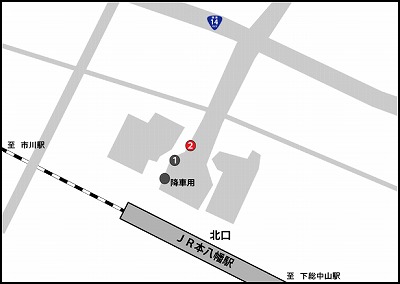 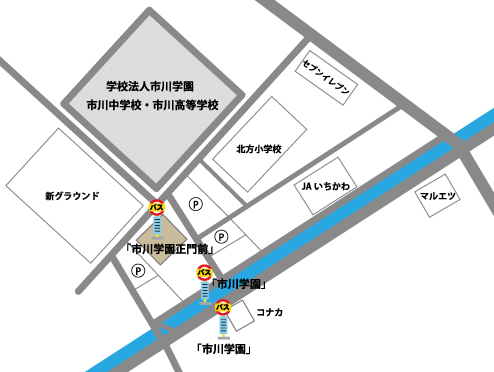 〒272-0816　千葉県市川市本北方２丁目３８－１TEL：０４７－３３９－２６８１学校名（所属機関）連絡先住所〒電話番号ＦＡＸ番号Ｅ－ＭａｉｌNo.職名参加者氏名専門
科目懇親会参加の有無お弁当
（○を付けてください）１参加・不参加有　　　無２参加・不参加有　　　無３参加・不参加有　　　無４参加・不参加有　　　無５参加・不参加有　　　無